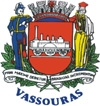 PREFEITURA MUNICIPAL DE VASSOURAS/RJSECRETARIA MUNICIPAL DE SAÚDEAVISO DE LICITAÇÃOTorno público a realização do PREGÃO PRESENCIAL N° 001/2016 para REGISTRO DE PREÇOS N° 001/2016, no dia 27/01/2016 às 10h, que tem como objeto a Aquisição de fornecimento de refeições. Edital disponível na Pça. Juiz Machado Junior, 19, Centro, Vassouras/RJ. Informações: (24)24919650 e licitacaosaude@hotmail.com. Júlio J. de Oliveira Goulart 
Matricula 310114-2
Pregoeiro